В МДОУ «Детский сад «Колокольчик» д. Вёски Лихославльского района оказываются платные услуги за присмотр и уход за детьми.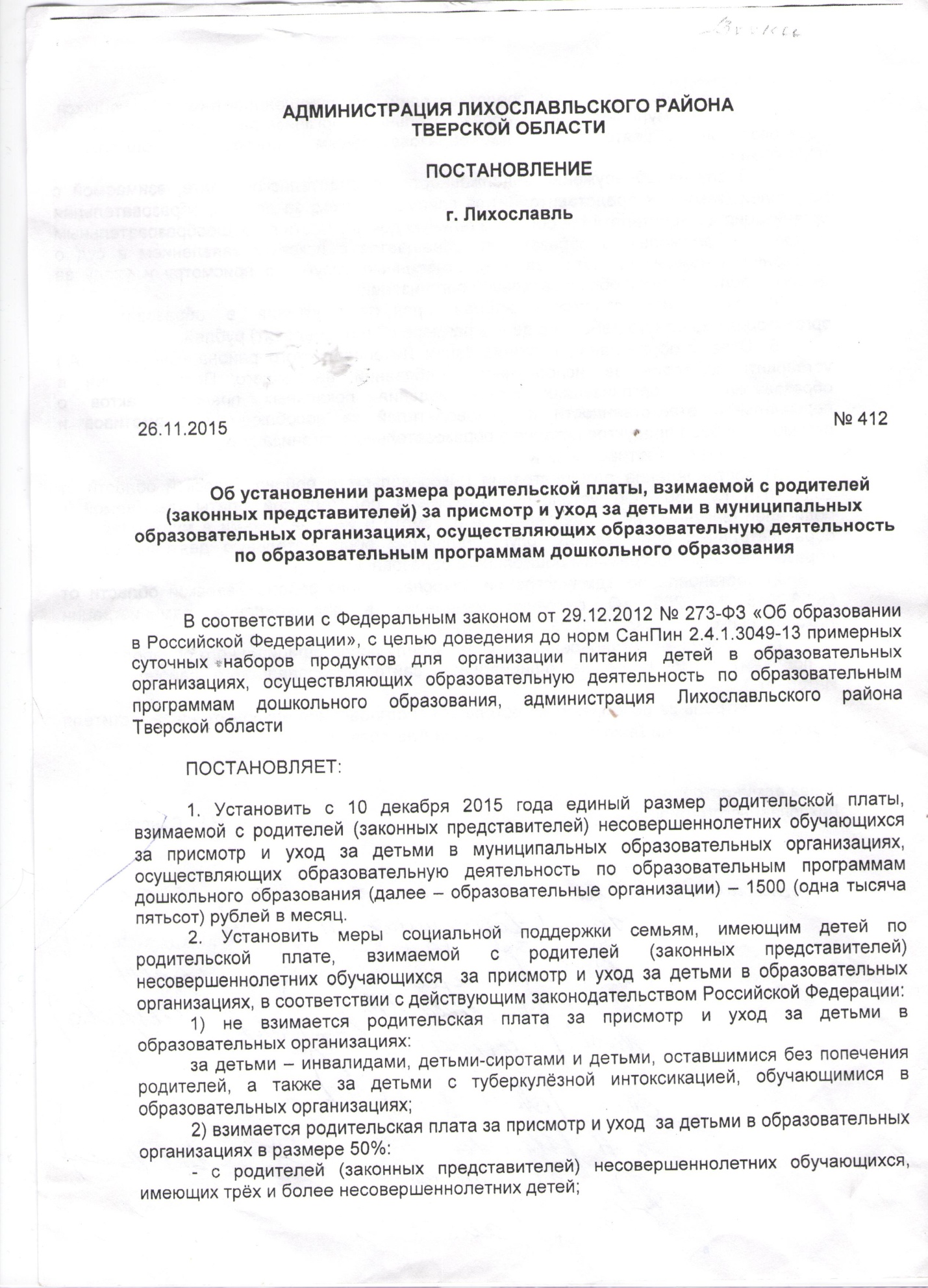 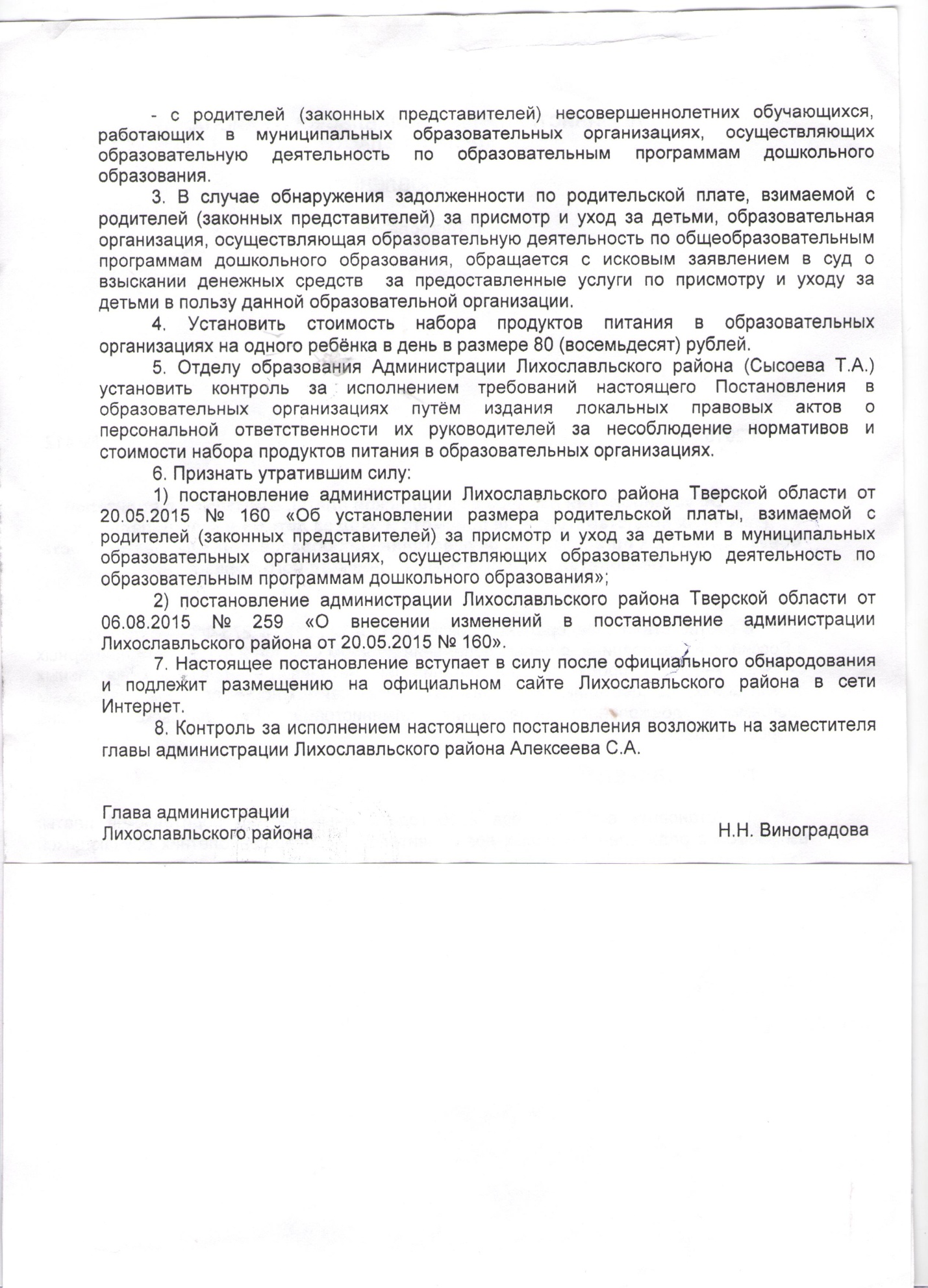 